c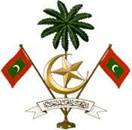 ކްރިމިނަލް ކޯޓުމާލެދިވެހިރާއްޖެ                        ނަންބަރު:145/DSHF/20___/____ ދުވަސްވީ ޝަރުޢީ ލިޔުމަށް އެދޭ ފޯމުޚާއްޞަ އެންގުން:ދުވަސްވީ ޝަރުޢީ ލިޔުން ހޯދުމަށް އެދޭ ފޯމާއެކު -/20 ރުފިޔާގެ ރެވެނިއު ސްޓޭމްޕާއި ފޯމު ހުށަހަޅާފަރާތުގެ ކާކުކަން އަންގައިދޭ ކުލަ ފޮޓޯޖެހި ރަސްމީލިޔުމުގެ ކޮޕީ ހުށަހަޅަންވާނެއެވެ. ފޯމު ބަލައިގަތުމަށް ހަމަޖެހިފައިވަނީ ކޮންމެ ރަސްމީދުވަހެއްގެ ހެނދުނު  08:30 ން 11:30 އަށެވެ. ފޯމު ކޯޓުގެ ކައުންޓަރުންނާއި ވެބް ސައިޓުން ލިބެން ހުންނާނެއެވެ.ދުވަސްވީ ޝަރުޢީ ލިޔުން ދޫކުރެވޭނީ ފީއެއްގެ ގޮތުގައި -/100 (ސަތޭކަ) ރުފިޔާއާއި ކޮޕީ ހަދާފައިވާ ކޮންމެ ޞަފާޙާއަކަށް -/2 (ދޭއް) ރުފިޔާގެ މަގުން ފައިސާ ނެގުމަށްފަހުގައެވެ.މައްސަލައިގެ ލިޔުންތަކުގެ ކުލަ ކޮޕީ ބޭނުންވާނަމަ، ކޮޕީ ހަދާފައިވާ ކޮންމެ ޞަފްޙާއަކަށް -/15 (ފަނަރަ) ރުފިޔާގެ މަގުން ފީނެގޭނެއެވެ.މައްސަލައިގެ ލިޔުންތަކާއެކު ދޫކުރާ ސީޑީއަކަށް -/50 (ފަންސާސް) ރުފިޔާ އަދި ޑީވީޑީއަކަށް -/100 (ސަތޭކަ) ރުފިޔާގެ މަގުން ފީނެގޭނެއެވެ.ލިޔުންތަކުގެ ސޮފްޓް ކޮޕީ ބޭނުންވެގެން ހުށަހަޅައިފިނަމަ، އެލިޔުންތަކަށް މަތީގައިވާ ގޮތުގެމަތިން ފީނެގުމަށްފަހު ދޫކުރެވިދާނެއެވެ. ނުވަތަ އީމެއިލް ކުރެވިދާނެއެވެ.ދުވަސްވީ ޝަރުޢީ ލިޔުން ދޫކުރެވޭނީ ދަޢުވާކުރާ ފަރާތަށާއި ދަޢުވާލިބޭ ފަރާތައް ނުވަތަ އެފަރާތުން ކަނޑައަޅާ ފަރާތަކަށެވެ. ނަމަވެސް ދަޢުވާލިބޭ ފަރާތަކީ އުމުރުން 18 (އަށާރަ) އަހަރު ނުވާ ކުޑަކުއްޖެއްނަމަ ނުވަތަ އަމިއްލަ ދިރިއުޅުމުގައި ޒިންމާ ނެގުމުގެ އިޚްތިޔާރު ލިބިފައިނުވާ މީހަކުނަމަ، އެކުއްޖެއްގެ ނުވަތަ އެމީހެއްގެ މަންމަ ނުވަތަ ބައްޕަ ނުވަތަ ޒިންމާދާރު ބަލަދުވެރިއަކު ނުވަތަ އެނޫންވެސް އެފަދަ ކުއްޖަކު ނުވަތަ މީހަކު ބެލެހެއްޓުމާ ޙަވާލުވެހުރި ފަރާތައް ޝަރީޢަތް ނިމުނު ގޮތުގެ ރިޕޯޓަށް ހުށަހެޅިދާނެއެވެ. ފޯމު ހުށަހަޅާ ފަރާތުން ވަކި މީހަކަށް ލިޔުންތައް ޙަވާލުކުރުމަށް އެދިފައިވާނަމަ، އެފަރާތަކާއި ލިޔުންތައް ޙަވާލުކުރެވޭނެއެވެ.ލިޔުންތައް ބަލާ އަންނައިރު ކާކުކަން އަންގައިދޭ ކުލަ ފޮޓޯޖެހި ރަސްމީލިޔުމެއް ގެންނަންވާނެއެވެ.ލިޔުންތައް ދޫކުރުމަށް ހަމަޖެހިފައިވަނީ ކޮންމެ ރަސްމީދުވަހެއްގެ ހެނދުނު 09:00 ން 11:30 އަށެވެ. ފައިސާބަލައިގަތުމަށް ހަމަޖެހިފައިވަނީ ކޮންމެ ރަސްމީދުވަހެއްގެ ހެނދުނު 09:00 ން 11:30 އަށެވެ.ލިޔުންތައް ހޯދުމަށް ހުށަހަޅާތާ 90 (ނުވަދިހަ) ދުވަސް ފާއިތުވާއިރު ލިޔުންތަކާ ހަވާލުނުވެއްޖެނަމަ، އެފަދަ ލިޔުންތައް ނައްތާލެވޭނެއެވެ. އަދި އެފަދަ ލިޔުންތަކަށް ދައްކާފައިވާ ފައިސާ ދައުލަތަށް ނެގޭނެއެވެ. ލިޔުންތައް ނައްތާލުމަށްފަހު، އަލުން ލިޔުންތައް ދޫކުރެވޭނީ އާފޯމެއް ހުށަހަޅައި ލިޔުންތަކަށް ދައްކަންޖެހޭ ފައިސާ ދެއްކުމުންނެވެ.ދަޢުވާލިބޭ ފަރާތުގެ މަޢުލޫމާތުދަޢުވާލިބޭ ފަރާތުގެ މަޢުލޫމާތުދަޢުވާލިބޭ ފަރާތުގެ މަޢުލޫމާތުދަޢުވާލިބޭ ފަރާތުގެ މަޢުލޫމާތުއުފަން ތާރީޚް:ފުރިހަމަ ނަން: ޖިންސް:ދާއިމީ އެޑްރެސް: ޤައުމު:މިހާރުއުޅޭ އެޑްރެސް: ގުޅޭނެ ނަންބަރު:އައި.ޑީ ކާޑު/ޕާސްޕޯޓު ނަންބަރު:މައްސަލައާ ގުޅޭ މަޢުލޫމާތުމައްސަލައާ ގުޅޭ މަޢުލޫމާތުމައްސަލައާ ގުޅޭ މަޢުލޫމާތުމައްސަލައާ ގުޅޭ މަޢުލޫމާތުޤަޟިއްޔާ ނަންބަރުހުށަހެޅުނު ތާރީޚްމައްސަލަ ހިންގި ކޯޓުނިމުނު ތާރީޚްމައްސަލައިގެ ބާވަތް ދުވަސްވީ ޝަރުޢީ ލިޔުން ހޯދުމަށް އެދޭފަރާތުގެ މަޢުލޫމާތު(މިބައި ފުރިހަމަ ކުރާނީ ދަޢުވާލިބޭ ފަރާތް ނޫން އެހެންފަރާތަކުން ދުވަސްވީ ޝަރުޢީ ލިޔުން ހޯދުމަށް އެދޭނަމައެވެ.)ދުވަސްވީ ޝަރުޢީ ލިޔުން ހޯދުމަށް އެދޭފަރާތުގެ މަޢުލޫމާތު(މިބައި ފުރިހަމަ ކުރާނީ ދަޢުވާލިބޭ ފަރާތް ނޫން އެހެންފަރާތަކުން ދުވަސްވީ ޝަރުޢީ ލިޔުން ހޯދުމަށް އެދޭނަމައެވެ.)ދުވަސްވީ ޝަރުޢީ ލިޔުން ހޯދުމަށް އެދޭފަރާތުގެ މަޢުލޫމާތު(މިބައި ފުރިހަމަ ކުރާނީ ދަޢުވާލިބޭ ފަރާތް ނޫން އެހެންފަރާތަކުން ދުވަސްވީ ޝަރުޢީ ލިޔުން ހޯދުމަށް އެދޭނަމައެވެ.)ދުވަސްވީ ޝަރުޢީ ލިޔުން ހޯދުމަށް އެދޭފަރާތުގެ މަޢުލޫމާތު(މިބައި ފުރިހަމަ ކުރާނީ ދަޢުވާލިބޭ ފަރާތް ނޫން އެހެންފަރާތަކުން ދުވަސްވީ ޝަރުޢީ ލިޔުން ހޯދުމަށް އެދޭނަމައެވެ.)އުފަން ތާރީޚް:ފުރިހަމަ ނަން/އިދާރާ:އައި.ޑީ ކާޑު/ޕާސްޕޯޓު ނަންބަރު: ދާއިމީ އެޑްރެސް: ޖިންސް:މިހާރުއުޅޭ އެޑްރެސް: ޤައުމު:އަދާކުރާ ވަޒީފާ/ކުރާ މަސައްކަތް:ގުޅޭނެ ނަންބަރު:ރިޕޯޓަށް އެދޭ ހައިސިއްޔަތު:ދުވަސްވީ ޝަރުޢީ ލިޔުން ހޯދަން ބޭނުންވާ ސަބަބުދުވަސްވީ ޝަރުޢީ ލިޔުން ހޯދަން އެދޭ ގޮތް:ދުވަސްވީ ޝަރުޢީ ލިޔުން ހޯދަން އެދޭ ގޮތް:ހާޑް ކޮޕީ   ސޮފްޓް ކޮޕީ ސޮފްޓް ކޮޕީ އީމެއިލްކުރަން އެދޭނަމަ، އީމެއިލް އެޑްރެސް:      ސޮފްޓް ކޮޕީ އީމެއިލްކުރަން އެދޭނަމަ، އީމެއިލް އެޑްރެސް:      ދުވަސްވީ ޝަރުޢީ ލިޔުން ބޭނުންވާ ގޮތް:ދުވަސްވީ ޝަރުޢީ ލިޔުން ބޭނުންވާ ގޮތް:ހަމައެކަނި ރިޕޯޓުމަޙްޟަރު ބަޔާންތަކާއެކުމަޙްޟަރު ބަޔާންތަކާއި ޝަރީޢަތަށް ހުށަހެޅުނު ލިޔުންތަކާއެކުދުވަސްވީ ޝަރުޢީ ލިޔުން ޙަވާލުކުރުމަށް އެދޭފަރާތުގެ މަޢުލޫމާތުދުވަސްވީ ޝަރުޢީ ލިޔުން ޙަވާލުކުރުމަށް އެދޭފަރާތުގެ މަޢުލޫމާތުދުވަސްވީ ޝަރުޢީ ލިޔުން ޙަވާލުކުރުމަށް އެދޭފަރާތުގެ މަޢުލޫމާތުދުވަސްވީ ޝަރުޢީ ލިޔުން ޙަވާލުކުރުމަށް އެދޭފަރާތުގެ މަޢުލޫމާތުފުރިހަމަ ނަން:އައި.ޑީ ކާޑު ނަންބަރު:ދާއިމީ އެޑްރެސް:ގުޅޭނެ ނަންބަރު:މަތީގައި އެވަނީ (ކޯޓުގެ ނަން) ކޯޓަށް އަޅުގަނޑު ދީފައިވާ ތެދު މަޢުލޫމާތެވެ.މަތީގައި އެވަނީ (ކޯޓުގެ ނަން) ކޯޓަށް އަޅުގަނޑު ދީފައިވާ ތެދު މަޢުލޫމާތެވެ.މަތީގައި އެވަނީ (ކޯޓުގެ ނަން) ކޯޓަށް އަޅުގަނޑު ދީފައިވާ ތެދު މަޢުލޫމާތެވެ.މަތީގައި އެވަނީ (ކޯޓުގެ ނަން) ކޯޓަށް އަޅުގަނޑު ދީފައިވާ ތެދު މަޢުލޫމާތެވެ.ނަން:ތާރީޚް:ސޮއި:ރަސްމީ ބޭނުމަށްރަސްމީ ބޭނުމަށްރަސްމީ ބޭނުމަށްރަސްމީ ބޭނުމަށްޞަފްޙާގެ ޢަދަދު:ދައްކަންޖެހޭ ފައިސާގެ ޢަދަދު:ރިޕޯޓު ދޫކުރުމަށް ތައްޔާރުކުރި މުވައްޒަފުގެ ރިޕޯޓު ދޫކުރުމަށް ތައްޔާރުކުރި މުވައްޒަފުގެ ރިޕޯޓު ދޫކުރުމަށް ތައްޔާރުކުރި މުވައްޒަފުގެ ރިޕޯޓު ދޫކުރުމަށް ތައްޔާރުކުރި މުވައްޒަފުގެ ނަމާއި މަޤާމު:ތާރީޚް:ސޮއި:ރިޕޯޓު ދޫކުރުމަށް ޗެކްކުރި މުވައްޒަފުގެ ރިޕޯޓު ދޫކުރުމަށް ޗެކްކުރި މުވައްޒަފުގެ ރިޕޯޓު ދޫކުރުމަށް ޗެކްކުރި މުވައްޒަފުގެ ރިޕޯޓު ދޫކުރުމަށް ޗެކްކުރި މުވައްޒަފުގެ ނަމާއި މަޤާމު:ތާރީޚް:ސޮއި:ރިޕޯޓު ދޫކުރި މުވައްޒަފުގެ ރިޕޯޓު ދޫކުރި މުވައްޒަފުގެ ރިޕޯޓު ދޫކުރި މުވައްޒަފުގެ ރިޕޯޓު ދޫކުރި މުވައްޒަފުގެ ނަމާއި މަޤާމު:ތާރީޚް:ސޮއި:ދުވަސްވީ ޝަރުޢީ ލިޔުމާއި ޙަވާލުވި ފަރާތުގެ މަޢުލޫމާތުދުވަސްވީ ޝަރުޢީ ލިޔުމާއި ޙަވާލުވި ފަރާތުގެ މަޢުލޫމާތުދުވަސްވީ ޝަރުޢީ ލިޔުމާއި ޙަވާލުވި ފަރާތުގެ މަޢުލޫމާތުދުވަސްވީ ޝަރުޢީ ލިޔުމާއި ޙަވާލުވި ފަރާތުގެ މަޢުލޫމާތުފުރިހަމަ ނަން:ދާއިމީ އެޑްރެސް:އައި.ޑީ ކާޑު ނަންބަރު:ސޮއި:ތާރީޚް: